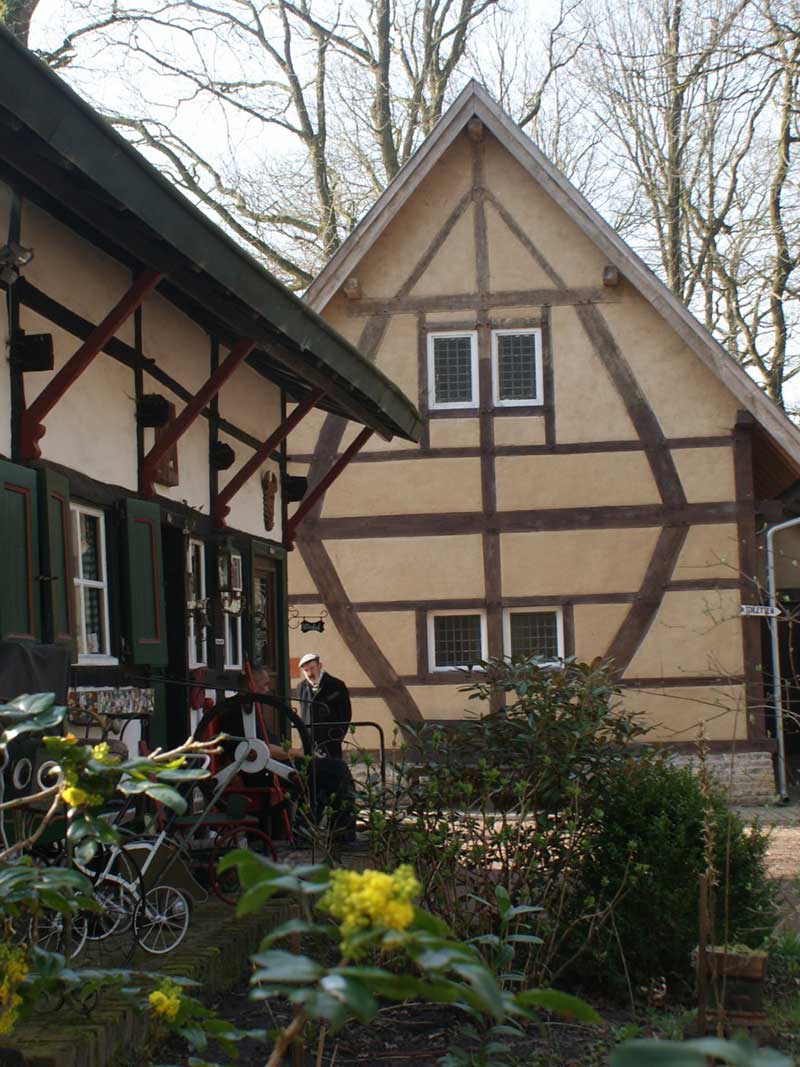 Met uw rug naar Bistro Het Vervolg gaat u linksaf, rijdt door tot aan de ijssalon. Bij de Ijssalon gaat u rechtsaf langs de Rode Beek, waar de straat op houdt gaat u rechtdoor door de paaltjes. Vóór Brasserie HeerLuX gaat u rechtsaf over de Voeëgelsjtang. Bij de Koeweg gaat u linksaf. Op het doorgaande fietspad (Bij het Meet The Local bord van de Beekdaelen Route) gaat u rechtsaf, rijdt door tot aan het alleenstaande huis. Neem bij het alleenstaande huis links het kiezelpad tot achter de brug. Achter de brug gaat u linksaf over het geasfalteerde fietspad. Rijdt door tot op de grensovergang. Steek de grensovergang rechtdoor over. Rijd onder het viaduct door, en rijdt rechtdoor. Bij de Etzenrather Mühle gaat u linksaf over de brug. Op de t-splitsing gaat u rechtsaf en gelijk naar links. Vervolg de Holleweg tot bij de fruitweide, hier gaat u rechts omhoog. Bij de boerderij aan de rechterkant gaat u links over de Eindstraat.Neem rechts het voet/fietspad naar beneden. Op de kruising gaat u naar links. Steek de Dorpsstraat over. Neem Viel omhoog. Bij de picknickbank gaat u links over de Clouserweg. Op de t-splitsing gaat u linksaf. Vóór het viaduct gaat u linksaf over de weg richting Merkelbeek. In Merkelbeek gaat u met de weg mee over de doorgaande weg. Achter de kruising Belenweg/Amstenraderweg gaat u links over de Misweg. Rijd de Misweg omlaag, deze draait naar links. Bij de picknickplek gaat u rechtsaf en steekt de Kloosterweg over. Vervolg de grachtweg tot bij de Brandweer Kazerne van Schinveld, hier gaat u vóór de rotonde rechts over de ventweg. Neem het fietstunneltje. Achter het fietstunneltje gaat u rechtsaf over het fietspad.Op de t-splitsing gaat u links. Bij de keien gaat u rechts omhoog. Bij de speeltuin gaat u rechtsaf.U nadert Bistro Het Vervolg, hier staan zij voor u klaar met een lekkere maaltijd en/of een drank(je). ©Op pad in BeekdaelenWij zijn niet aansprakelijk voor eventuele schade, en/of verlies van/aan uw eigendommen zoals telefoons e.dLaat een recensie achter op onze website of facebookpagina, zo help je ons samen onze kwaliteit te verbeteren. www.tedoeninbeekdaelen.jouwweb.nlvisitbeekdaelen@outlook.comFacebook : @ Op pad in Beekdaelen / Instagram: @ OppadinbeekdaelenFietsroute ‘Net over de grens’21 KMTer Info: deze route doorkruist Duitsland.